Claim for reimbursementClaim for reimbursement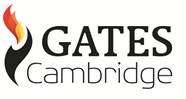 This form must be completed in BLOCK CAPITALS. This form must be completed in BLOCK CAPITALS. This form must be completed in BLOCK CAPITALS. TitleFirst NameLast NameAddress CollegeEmailStudent no. (USN)Document/ receipt attachedDateNature of expense (eg Visa cost, Health surcharge)Nature of expense (eg Visa cost, Health surcharge)Nature of expense (eg Visa cost, Health surcharge)Nature of expense (eg Visa cost, Health surcharge)Nature of expense (eg Visa cost, Health surcharge)Nature of expense (eg Visa cost, Health surcharge)Nature of expense (eg Visa cost, Health surcharge)Expense currencyExpense amount 28 June 2019 Example - Tier 4 student visa cost Example - Tier 4 student visa cost Example - Tier 4 student visa cost Example - Tier 4 student visa cost Example - Tier 4 student visa cost Example - Tier 4 student visa cost Example - Tier 4 student visa costUSD  487TotalI have incurred expenses of the amount claimed, and attached supporting documents
I have incurred expenses of the amount claimed, and attached supporting documents
I have incurred expenses of the amount claimed, and attached supporting documents
I have incurred expenses of the amount claimed, and attached supporting documents
I have incurred expenses of the amount claimed, and attached supporting documents
I have incurred expenses of the amount claimed, and attached supporting documents
I have incurred expenses of the amount claimed, and attached supporting documents
Claimant signatureClaimant signatureDate******************************************************OFFICE USE ONLY************************************************************************************************************OFFICE USE ONLY************************************************************************************************************OFFICE USE ONLY************************************************************************************************************OFFICE USE ONLY************************************************************************************************************OFFICE USE ONLY************************************************************************************************************OFFICE USE ONLY************************************************************************************************************OFFICE USE ONLY************************************************************************************************************OFFICE USE ONLY************************************************************************************************************OFFICE USE ONLY************************************************************************************************************OFFICE USE ONLY************************************************************************************************************OFFICE USE ONLY******************************************************Amount Rate  GBPAuthoriser signatureAuthoriser signatureDateI confirm that supporting documents are attachedI confirm that supporting documents are attachedI confirm that supporting documents are attachedI confirm that supporting documents are attachedGBP Total Print name